             КАРАР                                     №68                      ПОСТАНОВЛЕНИЕ        30 август 2019й.                                                           30 августа 2019г. Об утверждении Порядка выявления, признания бесхозяйными брошенных транспортных средств, их вывоза (эвакуации) с территории сельского поселения Ижбердинский сельсовет и утилизации В соответствии с Гражданским кодексом Российской Федерации, Градостроительным кодексом Российской Федерации, Кодексом Российской Федерации об административных правонарушениях от 30.12.2001 N 195-ФЗ   и иными нормативно-правовыми актами, Администрация сельского поселения Ижбердинский сельсоветПОСТАНОВЛЯЕТ:1. Утвердить Порядок выявления, признания бесхозяйными брошенных транспортных средств, их вывоза (эвакуации) с территории сельского поселения Ижбердинский сельсовет, и утилизации (Приложение N 1).2. Настоящее постановление вступает в силу с момента его официального опубликования на сайте сельского поселения Ижбердинский сельсовет.3. Контроль за исполнением настоящего постановления оставляю за собой.Глава сельского поселенияИжбердинский сельсоветмуниципального района Кугарчинский район Республики Башкортостан	                     Н.Б.Ибрагимов 
                                                                                                             Приложение N 1Утвержден
постановлением администрации
сельского поселения Ижбердинский                                                                   сельсовет МР Кугарчинский район 
                                                                от 30 августа 2019 года N 68ПОРЯДОК ВЫЯВЛЕНИЯ, ПРИЗНАНИЯ БЕСХОЗЯЙНЫМИ БРОШЕННЫХ ТРАНСПОРТНЫХ СРЕДСТВ, ИХ ВЫВОЗА (ЭВАКУАЦИИ) С ТЕРРИТОРИИ СЕЛЬСКОГО ПОСЕЛЕНИЯ ПЕСТРИКОВСКОЕ, И УТИЛИЗАЦИИ1. Настоящий Порядок определяет процедуру выявления, признания бесхозяйными брошенных транспортных средств, их вывоза (эвакуации) с территории сельского поселения Ижбердинский сельсовет и утилизации в целях исключения помех движению специального и иного транспорта, затруднения уборки городской дорожной сети и дворовых территорий, угрозы безопасности дорожного движения, нарушения архитектурного облика поселения, препятствий его благоустройству и озеленению, а также исключения потенциальной террористической угрозы, обеспечения первичных мер пожарной безопасности.2. Для целей настоящего Порядка:- под брошенным транспортным средством понимается транспортное средство, брошенное собственником или оставленное собственником с целью отказа от права собственности на него, а также имеющее видимые признаки неиспользования (невостребованности);- под эвакуацией брошенного транспортного средства понимается перемещение транспортного средства на площадку для хранения брошенных транспортных средств.3. Организация работы по выявлению, эвакуации брошенных транспортных средств на территории сельского поселения Ижбердинский сельсовет, признанию бесхозяйными брошенных транспортных средств и их утилизации (далее - организация работы), осуществляется администрацией сельского поселения Ижбердинский сельсовет  в лице отдела по работе с населением и решению вопросов местного значения (далее - уполномоченный орган).3.1. Организация работы на землях общего пользования и (или) земельных участках, находящихся в собственности, владении, пользовании сельского поселения Ижбердинский сельсовет или земельных участках, государственная собственность на которые не разграничена, осуществляется уполномоченным органом.3.2. На земельных участках, относящихся к общему имуществу собственников помещений многоквартирных домов, организация эвакуации, признания бесхозяйным брошенного транспорта в целях последующего обращения его в муниципальную собственность осуществляется уполномоченным органом при наделении его такими полномочиями решением общего собрания собственников помещений многоквартирных домов.4. Уполномоченный орган:4.1. Осуществляет сбор информации о наличии брошенных транспортных средств на территории сельского поселения Ижбердинский сельсовет (на основании сообщений органов государственной инспекции безопасности дорожного движения, организаций, обеспечивающих уборку и благоустройство городских территорий, а также иных организаций и граждан о транспортных средствах, имеющих видимые признаки неиспользуемых, находящихся в разукомплектованном состоянии (отсутствуют колеса, двери, силовые агрегаты, спущены шины, выбиты стекла, открыты двери и т.п.) и (или) являющихся очагом свалки мусора).4.2. На основании поступившей информации о наличии брошенных транспортных средств уполномоченный орган:4.2.1. Направляет запросы в органы государственной инспекции безопасности дорожного движения в целях получения информации о собственнике брошенного транспортного средства (далее - Собственник) и месте его жительства.4.2.2. Организует осмотр транспортного средства комиссией на основе полученной информации о брошенном транспортном средстве.4.2.3. Уведомляет Собственника о необходимости перемещения транспортного средства в места, предназначенные для ремонта и (или) хранения транспортных средств, либо проведения его утилизации.4.2.4. Организует эвакуацию транспортного средства в соответствии с пунктом 9 настоящего Порядка.4.2.5. Организует хранение брошенных транспортных средств, эвакуированных в соответствии с пунктом 9 настоящего Порядка.4.2.6. Организует оценку брошенного транспортного средства в соответствии с пунктом 11 настоящего Порядка.4.2.7. Осуществляет действия, необходимые для принятия в муниципальную собственность брошенных транспортных средств (в том числе по признанию транспортного средства бесхозяйным).5. Уполномоченный орган в месячный срок со дня получения информации о брошенном транспортном средстве организует сбор комиссии, назначенной постановлением администрации сельское поселение Ижбердинский сельсовет (далее - комиссия), в целях осуществления осмотра транспортного средства.Комиссией при проведении осмотра осуществляется фотографирование транспортного средства, составляется акт осмотра (по форме согласно приложению N 1 к настоящему Порядку), уведомление (по форме согласно приложению N 2 к настоящему Порядку) в трех экземплярах, один из которых приобщается к акту осмотра.6. После осмотра комиссией транспортного средства на лобовое стекло, а при отсутствии такового - на иное видное место транспортного средства специалистом уполномоченного органа, входящего в состав комиссии, прикрепляется второй экземпляр уведомления, в котором указывается обязанность Собственника произвести в течение пятнадцати суток со дня составления уведомления перемещение транспортного средства в места, предназначенные для ремонта и (или) хранения транспортных средств, либо произвести его утилизацию.7. После осмотра комиссией транспортного средства уполномоченный орган организует опубликование в газете "Кугарчинские вести" (но не позднее пяти дней до дня истечения срока, указанного в уведомлении) и в течение пяти дней размещение на официальном сайте администрации сельского поселения Ижбердинский сельсовет в информационно-телекоммуникационной сети "Интернет" сообщения о выявлении брошенного транспортного средства (с указанием его местонахождения и характеристики) и обращения к его Собственнику о необходимости переместить брошенное транспортное средство в места, предназначенные для ремонта и (или) хранения транспортных средств, либо произвести его утилизацию в срок, указанный в уведомлении.8. При получении информации о Собственнике от органов государственной инспекции безопасности дорожного движения уполномоченный орган направляет Собственнику по месту жительства заказным письмом с уведомлением о вручении третий экземпляр уведомления.9. В случае если брошенное транспортное средство в срок, указанный в уведомлении, не перемещено в места, предназначенные для ремонта и (или) хранения транспортных средств, или не утилизировано Собственником, уполномоченный орган организует его эвакуацию на площадку для хранения брошенных транспортных средств.Эвакуация брошенного транспортного средства осуществляется с применением спецтехники (эвакуатора), исключающей причинение транспортному средству дополнительных (к имеющимся) повреждений при транспортировке. Информация о помещении такого транспортного средства на площадку для хранения брошенных транспортных средств публикуется в газете "Кугарчинские вести" (но не позднее десяти дней со дня помещения транспортного средства на площадку для хранения брошенных транспортных средств), в течение пяти дней размещается на официальном сайте администрации сельского поселения Ижбердинский сельсовет в информационно-телекоммуникационной сети "Интернет" и направляется в адрес Собственника (при получении о нем информации, указанной в подпункте 4.2.1 пункта 4.2 настоящего Порядка, от органов государственной инспекции безопасности дорожного движения) заказным письмом с уведомлением о вручении.10. Уполномоченный орган осуществляет учет брошенных транспортных средств, помещенных на площадку для хранения брошенных транспортных средств.Постановка брошенного транспортного средства на площадку для хранения брошенных транспортных средств удостоверяется актом приема-передачи транспортного средства, составленным по форме согласно приложению N 3 к настоящему Порядку.11. Эвакуированные транспортные средства, помещенные уполномоченным органом на площадку для хранения брошенных транспортных средств, подлежат оценке в соответствии с Федеральным законом от 29.07.1998 N 135-ФЗ "Об оценочной деятельности в Российской Федерации".В случае если стоимость брошенного транспортного средства, определенная в соответствии с Федеральным законом от 29.07.1998 N 135-ФЗ "Об оценочной деятельности в Российской Федерации", составляет менее 5 минимальных размеров оплаты труда в Российской Федерации и если транспортное средство до его эвакуации находилось на земельном участке, находящемся в собственности, владении, пользовании сельское поселение Ижбердинский сельсовет или земельном участке, государственная собственность на который не разграничена, транспортное средство подлежит обращению в муниципальную собственность без решения суда путем издания постановления администрации сельского поселения Ижбердинский сельсовет в соответствии с частью 2 статьи 226 Гражданского кодекса Российской Федерации. Прочие брошенные транспортные средства поступают в муниципальную собственность на основании решения суда о признании транспортных средств бесхозяйными.12. После принятия в муниципальную собственность брошенного транспортного средства администрацией сельского поселения Ижбердинский сельсовет принимается решение о его дальнейшем использовании или утилизации.13. В случае если до принятия в муниципальную собственность брошенного транспортного средства выявляется его Собственник, транспортное средство возвращается Собственнику при предъявлении им документов, подтверждающих право собственности на брошенное транспортное средство, при условии предварительного возмещения им в бюджет сельского поселения Ижбердинский сельсовет расходов, связанных с эвакуацией, хранением на площадке для хранения брошенных транспортных средств и оценкой его транспортного средства, а также иные издержки, связанные с реализацией настоящего Порядка.14. Расходы, связанные с реализацией настоящего Порядка, осуществляются уполномоченным органом за счет и в пределах средств, предусмотренных в бюджете сельского поселения Ижбердинский сельсовет.Приложение N 1. АКТ осмотра брошенного транспортного средства
Приложение N 1
к Порядку выявления и признания бесхозяйными
брошенных транспортных средств и их изъятия
с территории сельского поселения Ижбердинский сельсовет 
______________ "____"____________ 20____ г.Комиссия в составе:
_____________________________________________________________________________
_____________________________________________________________________________
_____________________________________________________________________________

(должность, фамилия, имя, отчество)
составила настоящий акт о том, что в соответствии с Порядком выявления и признания бесхозяйными брошенных транспортных средств и их изъятия с территории сельского поселения Ижбердинский сельсовет, утвержденным постановлением Администрации сельского поселения Ижбердинский сельсовет от "_____" ______________ 20_____ года N ______ проведен осмотр транспортного средства, находящегося:
_____________________________________________________________________________
_____________________________________________________________________________
_____________________________________________________________________________Осмотром установлено:Марка автомобиля, цвет ______________________________________________________Государственный номер (при наличии) _________________________________________Номер двигателя (при наличии) ________________________________________________Номер кузова (при наличии) ___________________________________________________
краткое описание состояния транспортного средства, имеющиеся
_____________________________________________________________________________

повреждения, выводы о наличии признаков неиспользуемого и (или) оставленного 

_____________________________________________________________________________

собственником транспортного средства)
Заключение комиссии:Транспортное средство ______________________________ признаки брошенного.(имеет / не имеет)Подписи членов комиссии:

________________________________________________________________________________

________________________________________Приложение N 2. УВЕДОМЛЕНИЕ
Приложение N 2
к Порядку
выявления и признания бесхозяйными
брошенных транспортных средств и
их изъятия с территории сельского поселения Ижбердинский сельсовет Собственнику транспортного средства марки _____________________________

государственный регистрационный номер ________________________________УВЕДОМЛЕНИЕ
___________ от "____"_____________ 20__ г.В соответствии с Порядком выявления и признания бесхозяйными брошенных транспортных средств и их изъятия с территории сельского поселения Ижбердинский сельсовет, утвержденным постановлением Администрации сельского поселения Ижбердинский сельсовет от "_____" ___________________ 2015 года N _______(с последующими изменениями), с учетом акта осмотра брошенных транспортных средств от "______" _______________ 20_____ года предупреждаем Вас о необходимости переместить принадлежащее Вам брошенное транспортное средство, расположенное _____________________________________________________________________________
_____________________________________________________________________________,в места, предназначенные для ремонта и (или) хранения транспортных средств, либо произвести его утилизацию в течение 15 суток со дня составления настоящего уведомления.В случае невыполнения данного требования принадлежащее Вам брошенное транспортное средство будет эвакуировано на площадку для хранения брошенных транспортных средств.Телефон для справок ____________________Председатель комиссии ______________ _________________________                                                (подпись)                          (Ф.И.О.)Приложение N 3. АКТ приема-передачи транспортного средства для постановки на площадку для хранения транспортных средств
Приложение N 3
к Порядку выявления и признания бесхозяйными
брошенных транспортных средств и их изъятия
с территории сельского поселения Ижбердинский сельсовет
_____________ "_____" __________ 20___ г._____ час _____ мин___________________________________________________________________________(Ф.И.О., должность специалиста органа администрации сельского поселения Ижбердинский сельсовет, передающего брошенное транспортное средство для постановки на площадку для хранения транспортных средств) (далее - уполномоченный представитель администрации) и
_____________________________________________________________________________,(Ф.И.О., должность)действующий от имени организации ______________________________/индивидуального(наименование организации)предпринимателя ____________________________________________, принимающей(его)(Ф.И.О. индивидуального предпринимателя)транспортное средство для постановки на площадку для хранения транспортных средств (далее - уполномоченный представитель), составили настоящий акт о том, что уполномоченный представитель администрации передал, а уполномоченный представитель принял для помещения на площадку для хранения транспортных средств нижеуказанное транспортное средство.Сведения о транспортном средстве:марка _____________________________, гос. рег. знак (при наличии) ________________,VIN (при наличии) ____________________, N кузова (при наличии) ___________________,N двигателя (при наличии) ______________________________________________________На момент передачи транспортное средство имело механические повреждения:__________________________________________________________________________________________________________________________________________________________

_____________________________________________________________________________Осмотром установлено: колеса __________________, багажник _________________,внешние зеркала ____________, колпаки колес _________, доп. фары ___________,внешние антенны ____________, радиоаппаратура _________, фаркоп __________,пробка бензобака _________________, щетки стеклоочистителя ________________В салоне находится (отметки производятся в случае наличия возможностиосмотреть салон):___________________________________________________________________________

___________________________________________________________________________

___________________________________________________________________________В салоне просматривается (отметки производятся в случае отсутствиявозможности осмотреть салон):

___________________________________________________________________________

______________________________________________________________________________________________________________________________________________________В багажнике находится (отметки производятся в случае наличия возможностиосмотреть багажник):

______________________________________________________________________________________________________________________________________________________Дополнительные сведения:___________________________________________________________________________

______________________________________________________________________________________________________________________________________________________

___________________________________________________________________________Место хранения транспортного средства: __________________________________________________________________________________________________________________(адрес)Организация или индивидуальный предприниматель, принимающая(ий) транспортное средство для постановки на площадку для хранения транспортных средств, несет ответственность в соответствии с действующим законодательством перед владельцем транспортного средства за повреждение, нанесение иного вреда транспортному средству или находящемуся в нем имуществу, возникшее после его передачи уполномоченному представителю и подписания настоящего акта приема-передачи.Сдал: Принял:уполномоченный представитель уполномоченный представитель
_________/____________________/ _________/____________________/(подпись)          (Ф.И.О.)                   (подпись)                (Ф.И.О.)БАШҠОРТОСТАН РЕСПУБЛИКАҺЫКҮГӘРСЕН РАЙОНЫ МУНИЦИПАЛЬ РАЙОНЫНЫҢ ИШБИРҘЕ АУЫЛ СОВЕТЫ   АУЫЛ БИЛӘМӘҺЕ хакимиәте 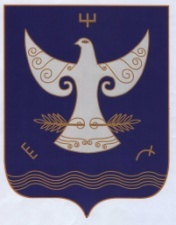         РЕСПУБЛИКА БАШКОРТОСТАН    АДМИНИСТРАЦИЯ  СЕЛЬСКОГО ПОСЕЛЕНИЯ ИЖБЕРДИНСКИЙ СЕЛЬСОВЕТ        МУНИЦИПАЛЬНОГО РАЙОНА              КУГАРЧИНСКИЙ РАЙОН        453344  Сапыҡ ауылы,  Үҙәк урам, 1Б        РЕСПУБЛИКА БАШКОРТОСТАН    АДМИНИСТРАЦИЯ  СЕЛЬСКОГО ПОСЕЛЕНИЯ ИЖБЕРДИНСКИЙ СЕЛЬСОВЕТ        МУНИЦИПАЛЬНОГО РАЙОНА              КУГАРЧИНСКИЙ РАЙОН        453344  Сапыҡ ауылы,  Үҙәк урам, 1Б    453344  д.Сапыково, ул.Центральная, 1Б 